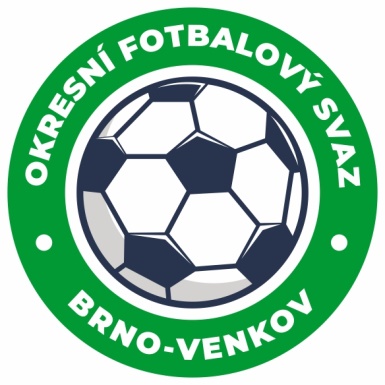 ZÁPIS č. 7 z jednání KOMISE ROZHODČÍCH OFS BRNO-VENKOV                      konané dne 10.10.2019Přítomni: Ladislav Kundelius, Ivan Vostrejž, Simon Vejtasa, David SolfronkMísto konání: Brno, Vídeňská 91. Došlá poštaZápisy STK a DKŽádost R Roberta Rodiny o zařazení mezi rozhodčí OFS Brno-venkov.Dopis starosty obce Malhostovice2. Rozhodnutí a průběh jednání KR	 KR se na základě zápisů STK zabývala nedostatky R při vyplňování ZoU. KR proto uděluje finanční pokutu za opakované nedostatky při vyplňování ZoU těmto rozhodčím: Suchý Z., Jelínková, Durďák, Toman J., Nahodil, Růžička, Jankes, Pindeš. Výše a důvod pokuty bude rozhodčímu zaslána emailem. U dalších rozhodčích se jednalo o první nedostatek v této sezoně, proto jim KR uděluje napomenutí.Původně oddílový R Lukáš Janda byl na základě své žádosti a proškolení zařazen mezi kvalifikované R OFS Brno-venkov.KR bere na vědomí žádost Roberta Rodiny (KFS Zlín) o zařazení mezi R OFS Brno-venkov. 26.9. proběhlo přátelské utkání rozhodčích Bratislava vidiek – OFS Brno-venkov (výsledek 6:6). KR tímto děkuje slovenským kolegům, za pozvání a organizaci.KR bere na vědomí vyjádření starosty obce Malhostovice k utkání Mor.Knínice – Drásov (III.třída muži, sk.B).KR projednala nedostavení se AR k utkání Hrušovany - RAFK „B“ (III.třída muži, sk.A) – chyba obsazovacího úseku. 23.listopadu KR organizuje turnaj rozhodčích v Ivančicích. Předseda KR zaslal pozvaným týmům propozice, rozlosování turnaje bude týmům zasláno cca dva týdny před jeho konáním.Rozhodčím OFS Brno-venkov byla zaslána informace týkající se postupu při možných protestech týmů proti vedení FAČR při utkáních na okresní úrovni.Na schůzi  se  nedostavil pozvaný  rozhodčí laik  Myslín Jan ,který  měl  o  tuto  funkci  zájemz oddílu  Vin.Šumic,  tak ho KR  neeviduje jako R  laika.3. Závěr.Jednání KR bylo ukončeno v 17,30 hod.Příští jednání KR se bude konat dne 17.10. v Hale Morenda, ulice Vídeňská 9.V Brně dne 10.10.2019                                                                                                      Zapsal:                                                   				      Ověřil:                Simon Vejtasa		                                                        Ladislav Kundelius        člen KR OFS Brno-venkov           	                                             předseda KR OFS Brno-venkov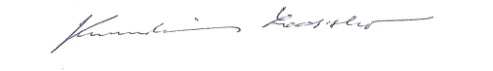 